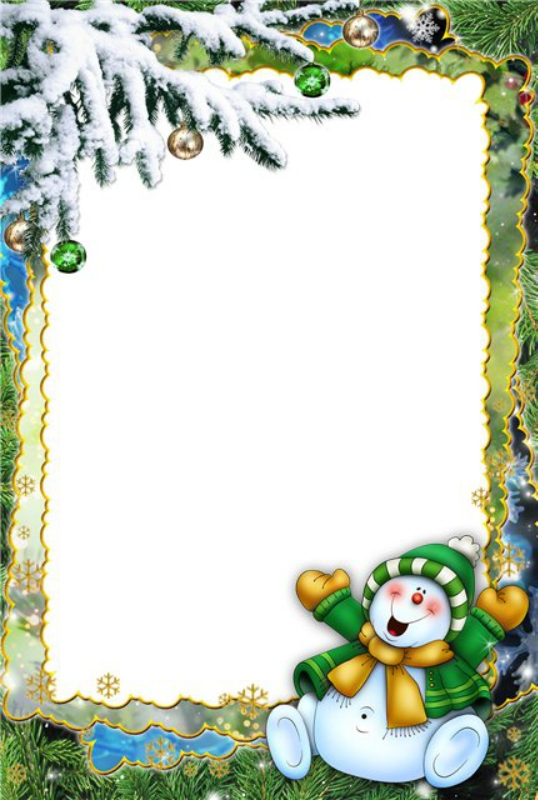 Памятка о мерах пожарной безопасностипри украшении елки   Новогодние и Рождественские праздники - замечательное время для детей и взрослых. Почти в каждом доме устанавливают и украшают красавицу-елку. Для того, чтобы эти дни не были омрачены бедой, необходимо обратить особое внимание на соблюдение мер пожарной безопасности, которые очень просты...Натуральные елки имеют свойство высыхать при длительномпребывании в помещении  и вспыхивают от легкой искры.Приобретайте елку как можно ближе к Новому году илихраните ее на открытом воздухе. Готовясь к празднику,устанавливайте «лесную красавицу» на устойчивомосновании и так, чтобы ветви не касались стен, потолкаи находились на безопасном расстоянии от электроприборов ибытовых печей.Во время торжества не зажигайте на елке свечи, а такжесамодельные электрогирлянды.  Электрогирлянда должна бытьзаводского производства и без повреждений.             Проявить повышенную осторожность необходимо              и при использовании бенгальских огней.              Палочку с бенгальским огнем нужно держать в             вытянутой руке и не подносить к одежде,             глазам и натуральной елке.              Бенгальские огни и   хлопушки следует              зажигать только под контролем  взрослых              и вдали от воспламеняющихся предметов.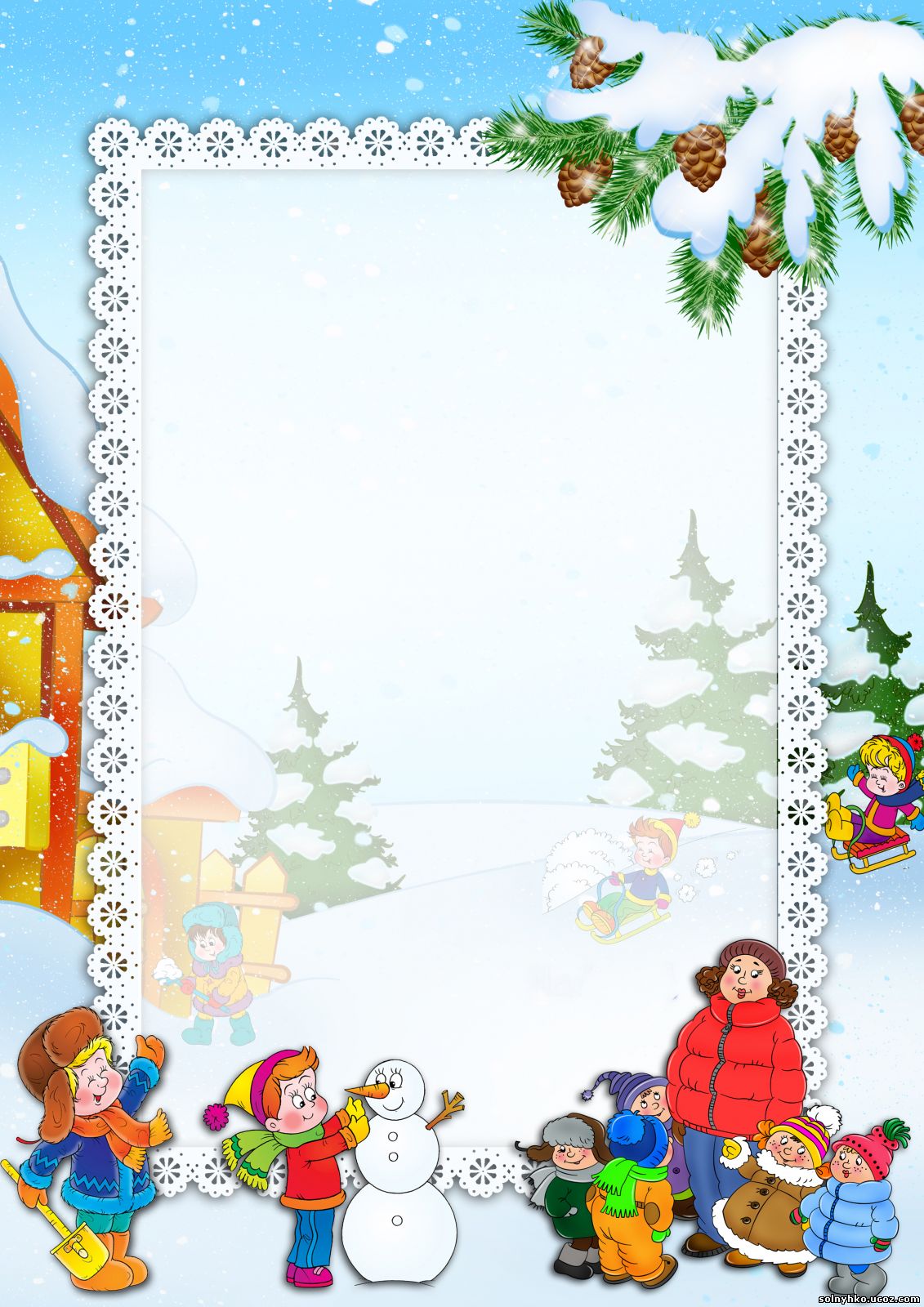                      Скоро, скоро Новый год                          Приближается Новый год-любимый праздник детворы,                          ведь  ёлка – праздник сказки, веселых игр, сюрпризов,                          смешных приключений. Что бы именно таким он был для                         ребенка, радовал яркостью и необычностью, родителям нужно  приложит усилия.                         Готовясь к Новому Году, родители должны привлечь                         детей: вместе решить, кого позвать из друзей, как                         украсить  ёлку, какие придумать развлечения и т.д                          Детям заранее стоит рассказать о ёлке, о том, что это                          вечнозеленое дерево, показать его на картине, фотографии                          Готовясь к празднику, малышам следует дать рассмотреть                         елочные игрушки, можно вырезать вместе с ребенком                     с   снежинки, фонарики, вместе повесить гирлянды, лампочки.                         Если ребенок совсем маленький. То украсить ёлку можно,                         когда он уснет. Наутро для малыша ёлка станет                                                  сюрпризом.                         О подарках тоже стоит позаботиться заранее. Оформить                         вручение подарка можно сказочно. Папа с дочкой                          лепят башмачки из пластилина и ставят под ёлку, а наутро                         ребенок находит там настоящие туфли. Можно сделать                          бумажного петушка и поставить его на окошко Ребенку                          объяснить, что Петушок будет смотреть, не   пройдет ли                          мимо Дед Мороз. Он увидит его и громко  позовет. Дед Мороз                         обязательно зайдет, полюбуется на елку, на самодельные                         игрушки, проверит, умеет ли ребенок аккуратно складывать                          одежду, убирать свои  вещи и оставит подарок. Утром                          малышу будет   приятно найти под елкой подарок и                        письмо от Деда Мороза .В письме могут быть стихи для                              Разучивания  загадка или пожелание. 